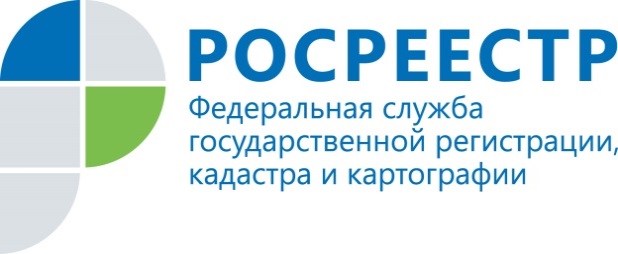 ПРЕСС-РЕЛИЗУправление Росреестра по Ленинградской области оказывает электронные услуги Управление Росреестра по Ленинградской области напоминает, что с 1 июня 2015 года документы на государственную регистрацию прав можно подать с помощью интернет-портала Росреестра.С июня по август 2015 г. на государственную регистрацию прав в электронном виде в Управление поступило 67 заявлений, тридцать из них от физических лиц и тридцать семь от юридических лиц.Популярность электронных услуг Росреестра постоянно растет, с января по июль 2015 года в Управление в электронном виде поступило 65 189 запросов о предоставлении сведений о зарегистрированных правах на недвижимое имущество и сделках с ним.Представители бизнеса и граждане, воспользовавшись интернет-порталом Росреестра, не выходя из дома, в любое время могут получить государственные услуги, такие как: - получение справочной информации по объектам недвижимости (наличие зарегистрированных прав и обременений);- запрос сведений из ЕГРП; - подача документов на государственную регистрацию прав. При этом всегда можно проверить состояние своего запроса online. Однако  не стоит забывать, что для подачи документов на государственную регистрацию прав и для получения некоторых  видов выписок из ЕГРП в электронном виде, заявителям необходимо обладать электронной подписью (ЭП).  Перечень сертифицированных организаций, оказывающих услугу получения ЭП, размещен на портале Росреестра. При этом отметим, что государственные услуги Росреестра, предоставляемые в электронном виде, обходятся гораздо дешевле, чем непосредственно при обращении в отдел Управления, так, к примеру, юридические лица, которые регулярно формируют запросы для получения сведений из ЕГРП в электронном виде, значительно сэкономят.Пресс-служба Управления Росреестра по Ленинградской области